Windows拨号上网教程Windows7：点击桌面左下角“开始”菜单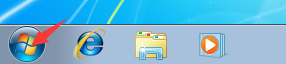 点击“控制面板”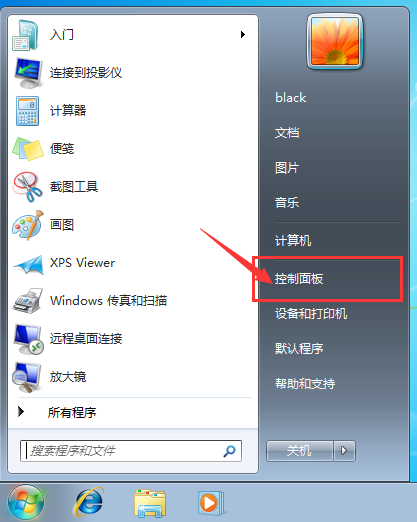 点击“查看网络状态和任务”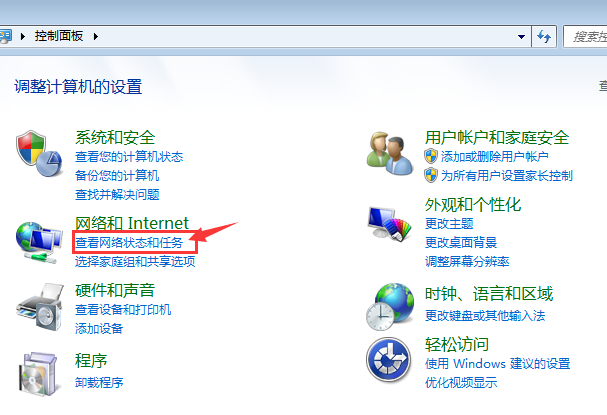 点击“设置新的连接或网络”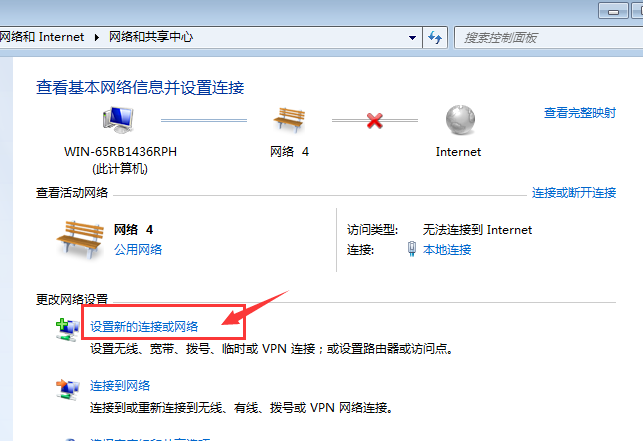 选择“连接到Internet”，点击“下一步”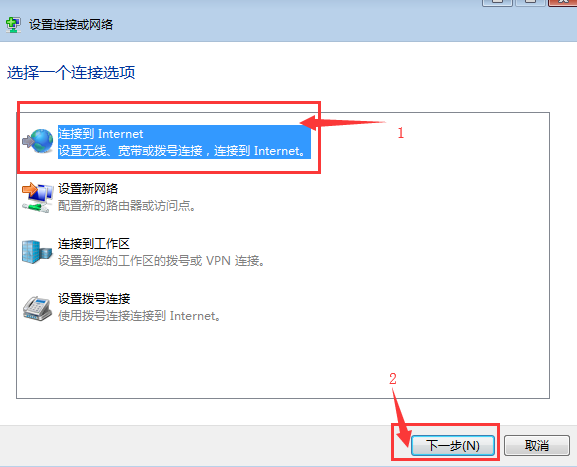 选择“宽带（PPPoE）”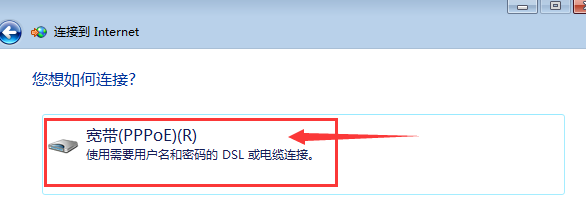 按图中指示设置账户信息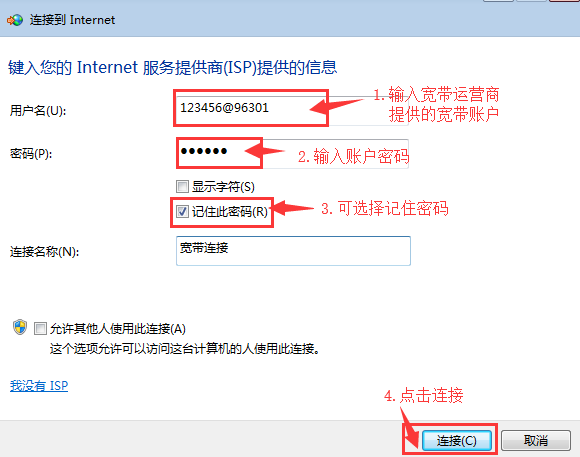 连接成功后关闭该窗口即可访问网络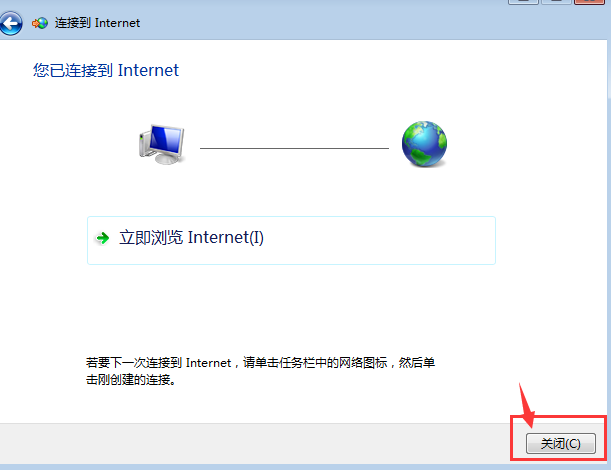 Windows10：点击桌面左下角“开始”按钮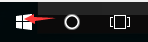 点击“设置”按钮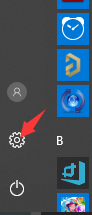 点击“网络和Internet”选项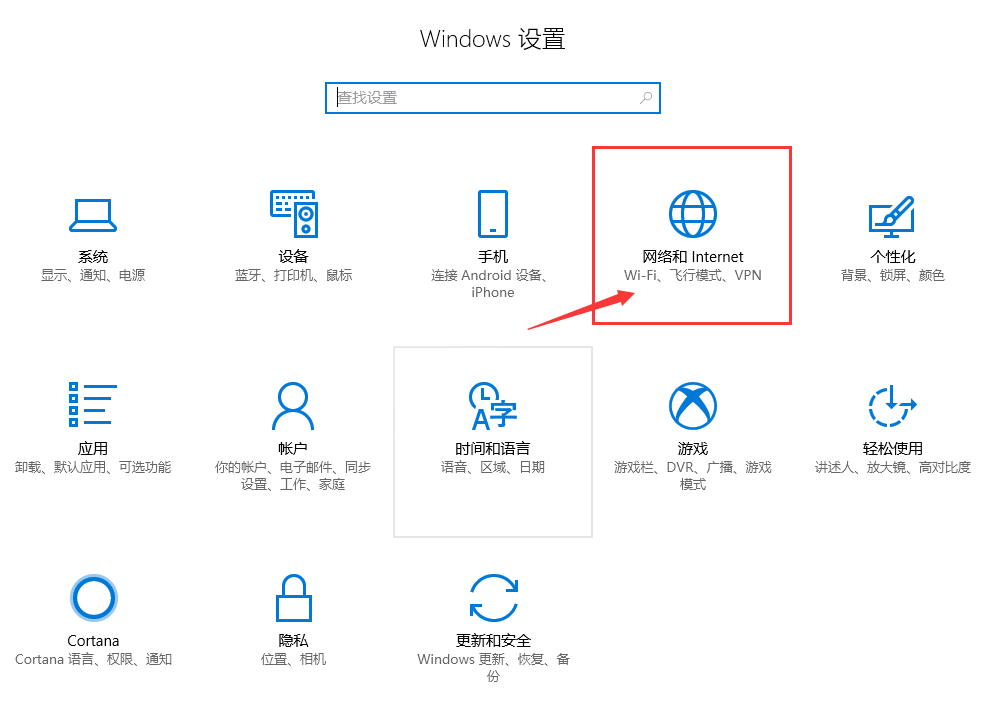 点击“拨号”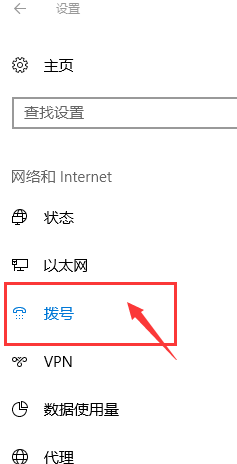 点击设置新的连接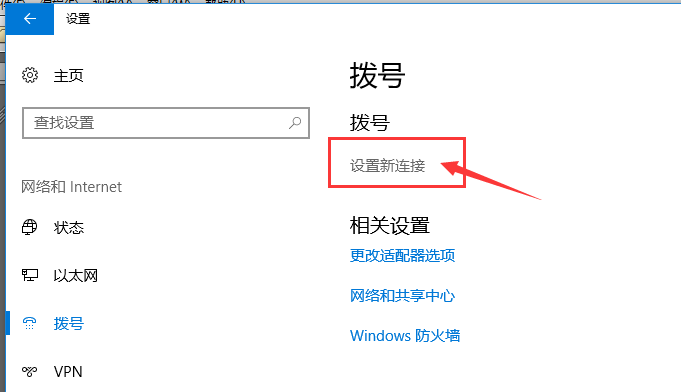 选择“连接到Internet”，点击下一步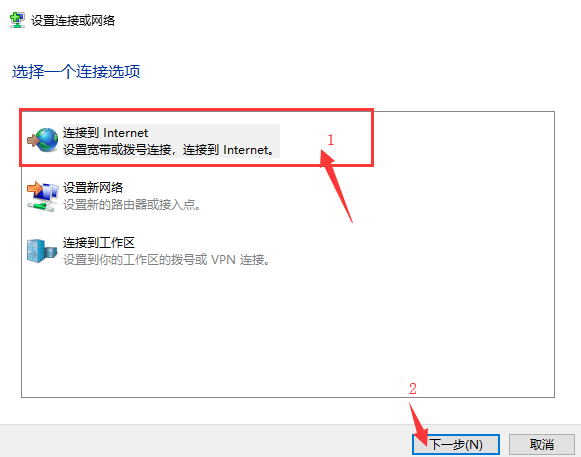 点击“设置新的连接”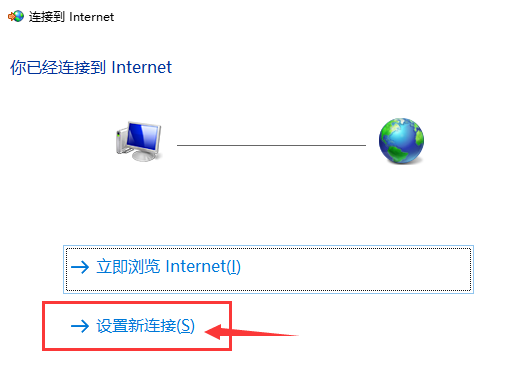 选择“宽带（PPPoE）”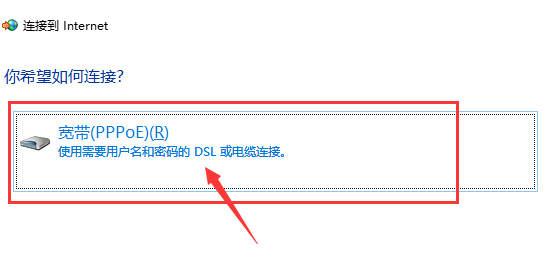 按下图要求设置连接信息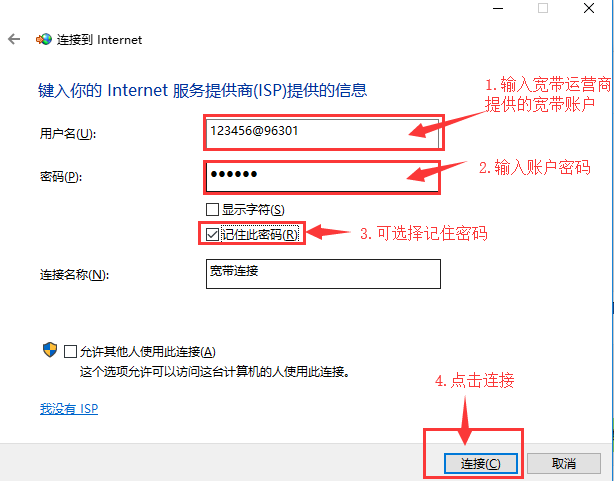 连接成功后关闭改窗口即可正常访问网络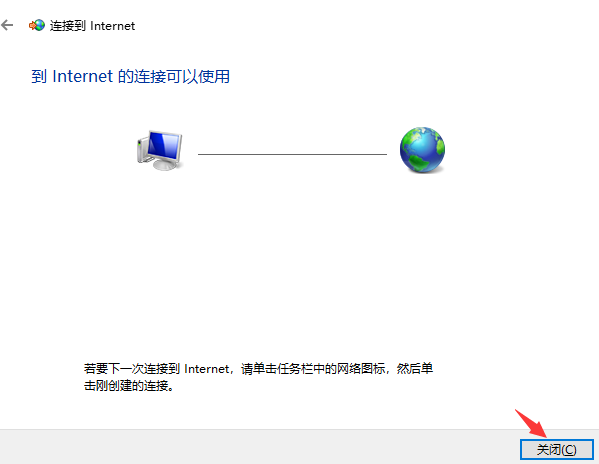 